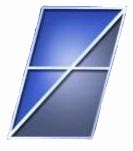 ООО «РаНДИСС»Челябинская область, г. Златоуст.Сот.: 8-(351)-90-26-196E-mail: randis@yandex.ruВеб-сайт: www.randiss.ruООО «Рандисс»П А С П О Р Тс руководством по эксплуатации пневматического телескопического доводчика РДП-6г. ЗлатоустУважаемый покупатель!	Мы очень рады, что Вы приобрели наше изделие и надеемся, что оно будет служить Вам долго и безотказно.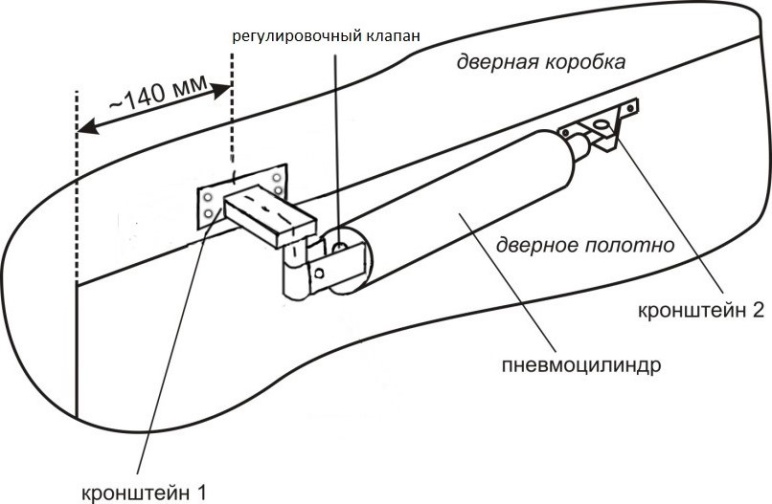 Рис. 1 – общий вид доводчика, когда дверь открывается наружу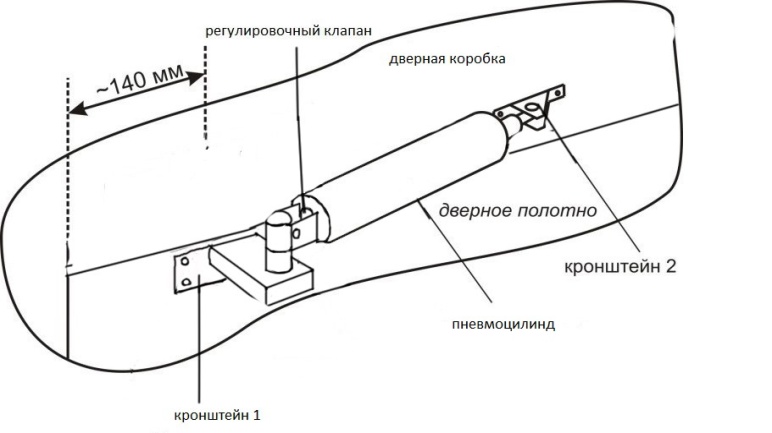 Рис.2 - общий вид доводчика, когда дверь открывается вовнутрьУстановка нового доводчика:Предварительно примерьте доводчик к месту установки. Определите места крепления кронштейна 1 и кронштейна 2.Установка доводчика возможна как на правую, так и на левую дверь.Закрепите кронштейн 1 на коробке двери, (рис.1 )или на полотне двери (рис.2). Расположение доводчика должно примерно соответствовать расположению на рисунке. Устанавливайте доводчик так, чтобы расстояние от оси вращения двери до центра кронштейна 1 было ~140 мм.С небольшим натягом, закрепите кронштейн 2 к полотну двери, (рис.1) или к коробке двери (рис.2)Винтом регулировки можно отрегулировать плавность закрывания двери.Доводчик предназначен для плавного закрывания деревянных и металлических Доводчик предназначен для плавного закрывания деревянных и металлических дверей, открывающихся наружу и вовнутрь, право- и левосторонних.Доводчик РДП-6 изготовлен в соответствии с требованиями действующей технической документации и признаны годными к эксплуатации.Гарантийный срок – 12 месяцев, при соблюдении условий хранения, транспортировки и эксплуатации.Гарантийный срок при розничной продаже через торговую сеть исчисляют со дня продажи изделия, при внерыночном распределении – со дня получения потребителем. Срок службы – 5 лет.Дата изготовления: «___»_________ 20__г.Штамп ОТК		Подпись контролера:Дата продажи:        «___»__________20__г.Наименование торговой организации:Подпись продавца:Печать торговой организации